V&T3OI											Nom: ______________________Plague City – SRAS à Toronto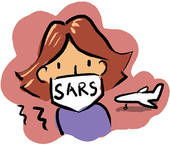 Regardez le film et répondez aux questions suivantes. Comment le boucher est-il devenu malade?  ______________________________________________________________________________Quels sont les symptômes du boucher (2 choses)?  ______________________________________________________________________________Comment la maladie s’est-elle répandue à Hong Kong?  ______________________________________________________________________________Comment la maladie est-elle arrivée au Canada?  ______________________________________________________________________________Les médecins ont diagnostiqué M. Kwon pour quelle autre maladie?  ______________________________________________________________________________Comment l’OMS ont-ils appelé cette maladie avant de connaitre le nom?  ______________________________________________________________________________ Combien de personnes sont passées par la salle d’urgences la même soir que M. Kwon? ______Que veut dire « R.O. »? ______________________________  Combien d’autre personnes la source infecte-t-elle?  ________Quelles deux choses les infirmières doivent-elles faire?  ______________________________________________________________________________Nommez les impacts sur Toronto mentionnés à la télé.  ______________________________________________________________________________Pourquoi le ministre député de la santé a-t-il donné de la fausse information à la télé?  ______________________________________________________________________________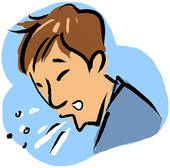 Pourquoi le Coronavirus est-il impossible à contrôler? ______________________________________________________________________________Pourquoi le gérant du café a-t-il fermé ses portes aux travailleurs de l’hôpital?  ______________________________________________________________________________Pourquoi OMS est-elle fâchée contre Toronto?  Que décide-t-elle de faire? ____________________________________________________________________________________________________________________________________________________________Quelle perte d’argent mondiale est due au SRAS?  _____________________________________Quel est le nombre total de cas de SRAS au Canada?  _________   Nombre de morts?  _______